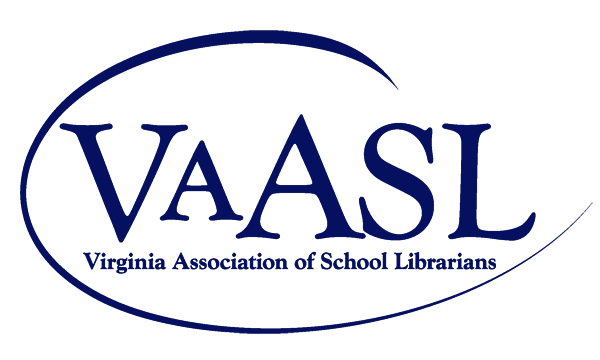 School Library Program of the Year Application Online submission is required at vaasl.org/library-program-of-the-year-award. File submission includes uploading a completed copy of the application and supporting documents. Applicants must be current VAASL members. Two letters of support must accompany this application. Librarian InformationName(s):School DIvision:School Name: School Address:Email: Mission StatementEvidence of Implementation of National School Library StandardsOngoing Outreach